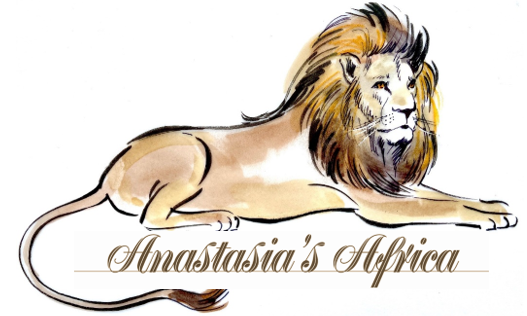 E-Mail(AS PER PASSPORT & SEND SCAN OF PASSPORT) Full Name/sPassenger #1Last       First           Middle     Passenger #1Last       First           Middle     Passenger #2Last     First           Middle      NationalityCountry of Passport| Passport NumberDate of BirthPassport Expiration DateAddressCityStateZip/Post CodeCountryPhone Number (DAY)Phone Number (NIGHT)Cell NumberFax NumberTraveler’s OccupationEmergency Contact NameEmergency Contact PhoneSpecial Occasion/s while traveling with date/sFavorite Liquors & drinksBedding Configuration | Room Type PreferenceCircle DOUBLE or  2 SEPARATE BEDsCIRLE SINGLE  DOUBLE TWIN TRIPLE QUADRUPLE   FAMILY UNITCIRLE SINGLE  DOUBLE TWIN TRIPLE QUADRUPLE   FAMILY UNITAllergies/special dietary needs (ie. Vegetarian gluten-free)?Any special interests to be focused on? ie. foodie, photography, peopleAny health issue, requiring special attention? Mention anything which could affect you on a rugged wilderness trip: distances or unable to walk in certain areas, bad back and how it affects you, etc. conditions that could be related to altitudeOther Special Requests